Grupa „Motylki” 4-7 - latkiKrąg tematyczny: Nadchodzi latoTemat dnia: Wszędzie dobrze, ale w domu najlepiejData: 24.06.2020Poniżej przesyłamy propozycje zabaw i ćwiczeń dla dzieci w domu:Moja miejscowość – rozmowa o rodzinnej miejscowości. Dziecko ogląda plan/mapę rodzinnej miejscowości (jeśli jest taka możliwość lub możemy stworzyć z dzieckiem własny plan). Zastanawia się, gdzie znajduje się jego dom (podaje nazwę ulicy, przy której mieszka). Spacer po mojej miejscowości– przygotowanie do wycieczki. Omawiamy z dzieckiem trasę wycieczki z wykorzystaniem planu miejscowości. Następnie wspólnie zastanawiamy się, jakie zagrożenia możemy spotkać po drodze, omawiamy zasady bezpieczeństwa. Na zakończenie dziecko przygotowuje swoje rzeczy osobiste (np. kapelusz na głowę, woda) i inne, których będzie potrzebować podczas wyprawy. W cieniu lipy – zabawa relaksacyjna. Wynosimy do ogrodu koc, aby dziecko mogło odpocząć w cieniu drzew po długiej wyprawie. Zwracamy dziecku uwagę na rolę przyrody w czasie odpoczynku. Folder/plakat turystyczny – zabawa plastyczna. Korzystając z dostępnych materiałów, dziecko tworzy, na dużym arkuszu papieru, plakat reklamowy swojej miejscowości. Może namalować farbami lub kredkami swój dom i charakterystyczne miejsca i obiekty, może również wykorzystać plastelinę, kawałki materiałów, papier kolorowy, itp. Zasady bezpieczeństwa – oglądanie filmików, rozmowa. „Bezpieczeństwo nad wodą” https://www.youtube.com/watch?v=Ui-ndYWcThA&t=3s„Bezpieczeństwo w górach” https://www.youtube.com/watch?v=wS4SRvkvLioPo obejrzeniu filmików omawiamy z dzieckiem najważniejsze zasady bezpieczeństwa, które zapamiętało, może również podawać inne (na końcu znajdują się obrazki z zasadami bezpieczeństwa).Piosenka dla dzieci „Przyszło lato”  - https://www.youtube.com/watch?v=Ls4y1_s5czI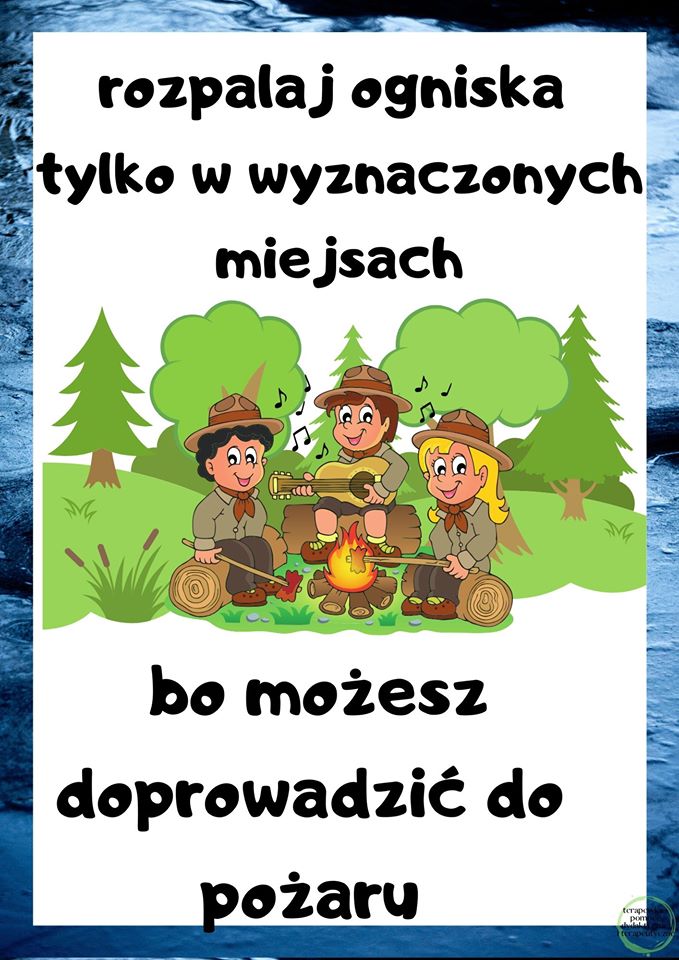 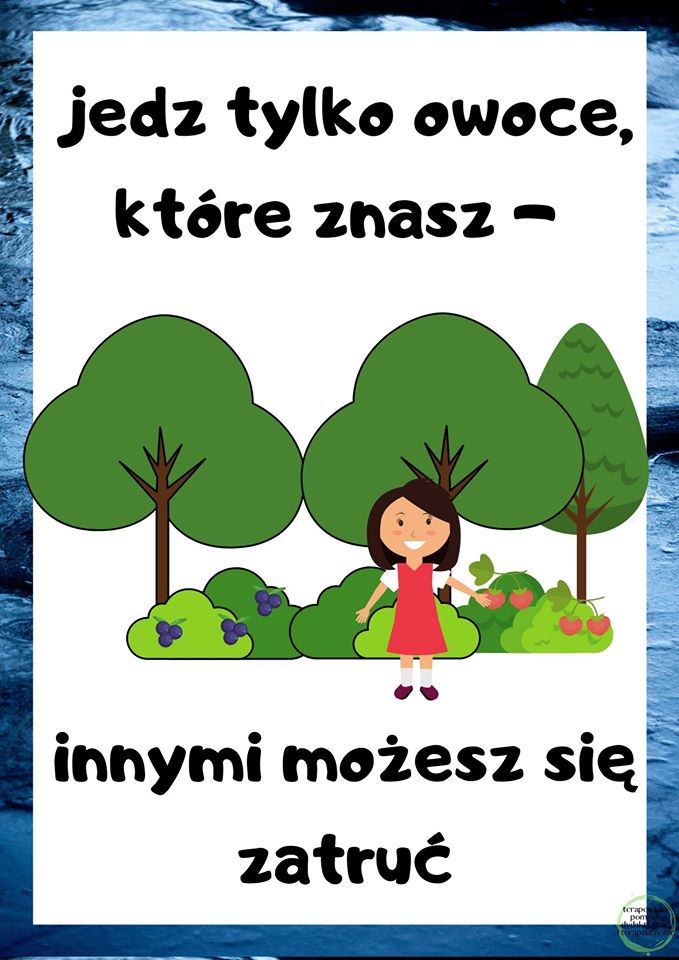 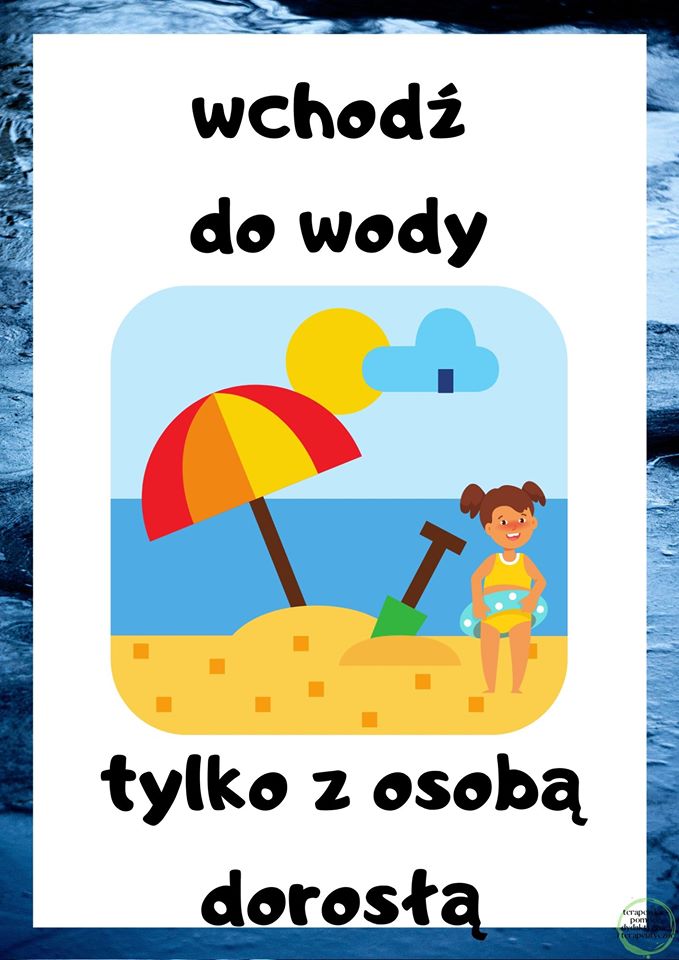 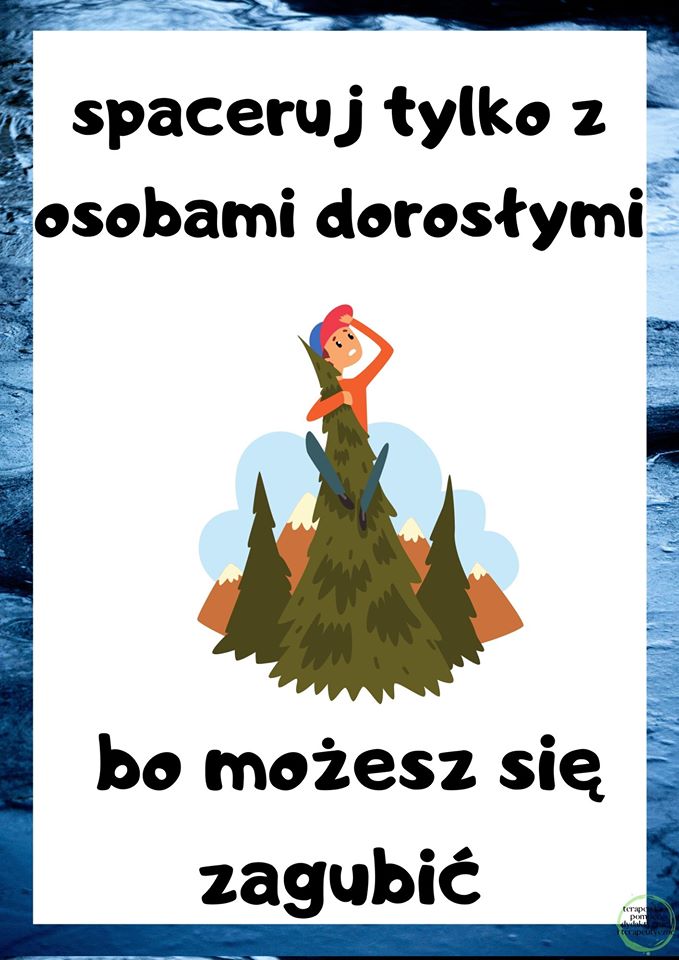 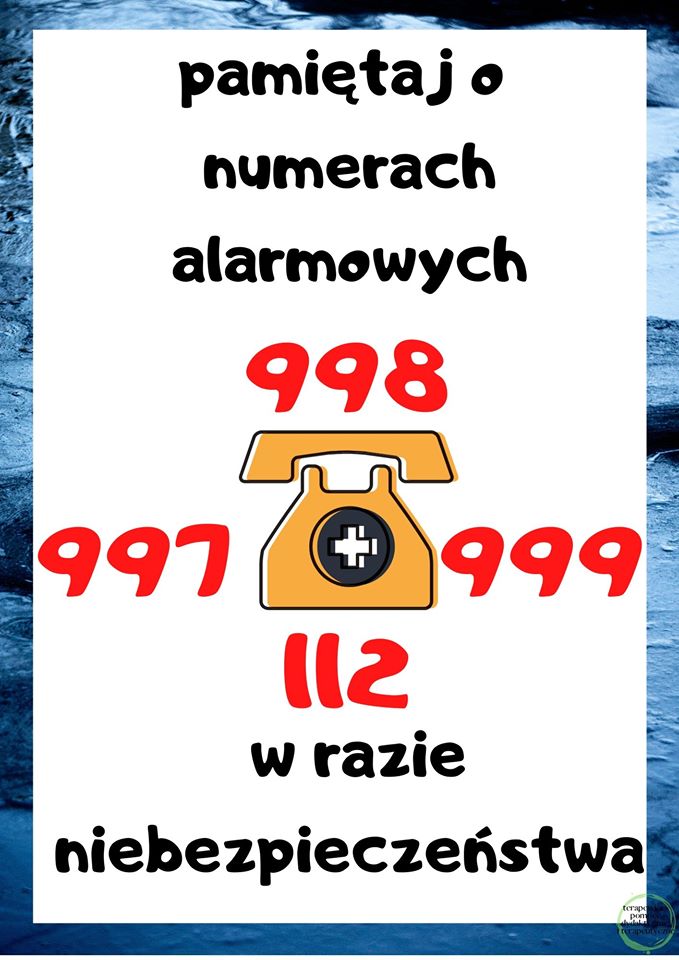 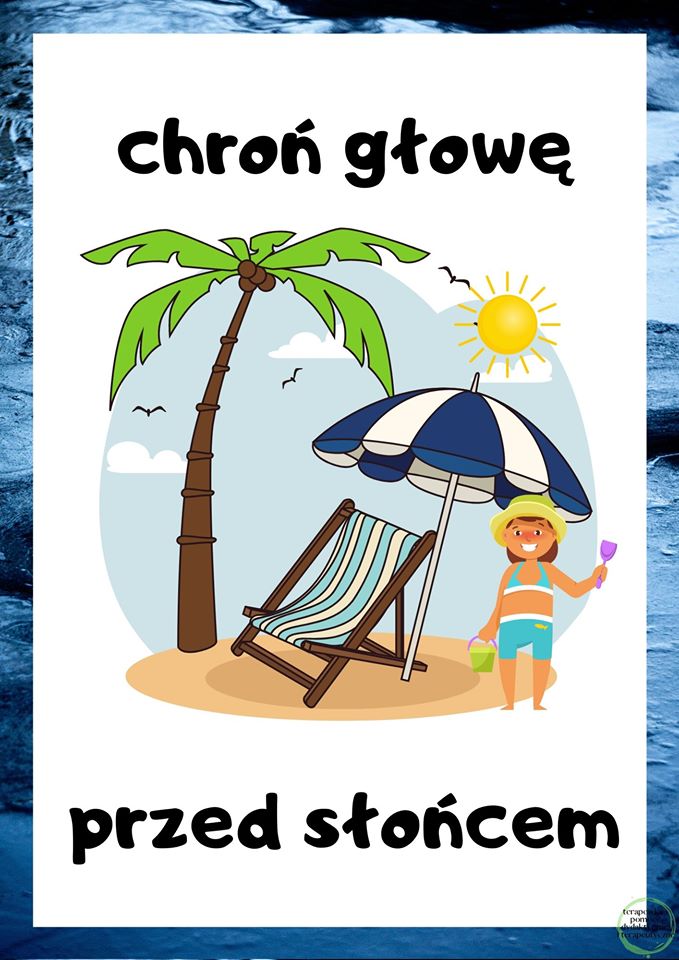 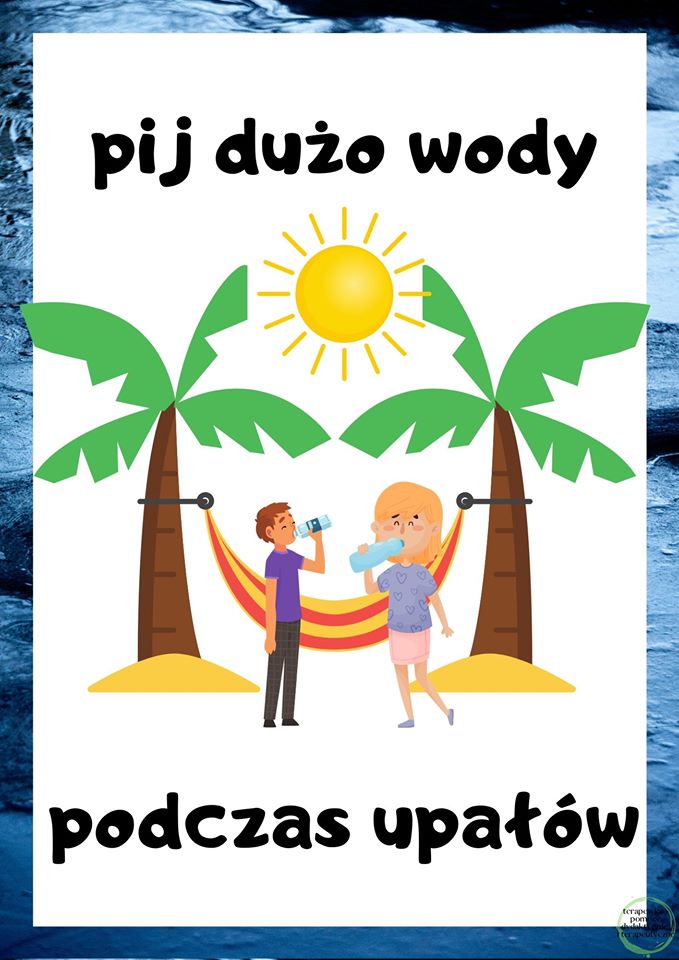 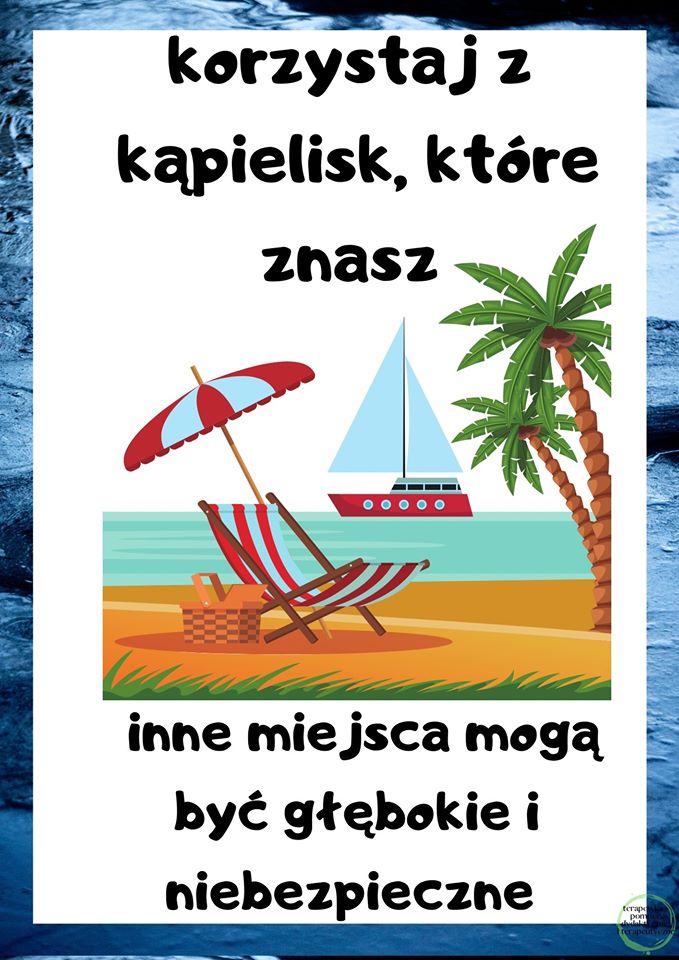 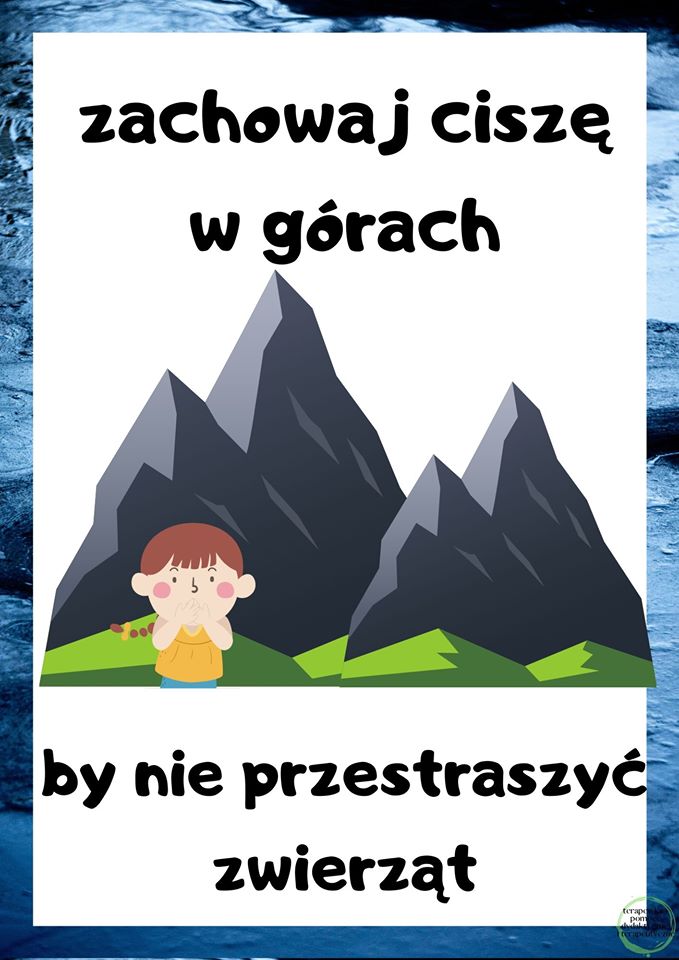 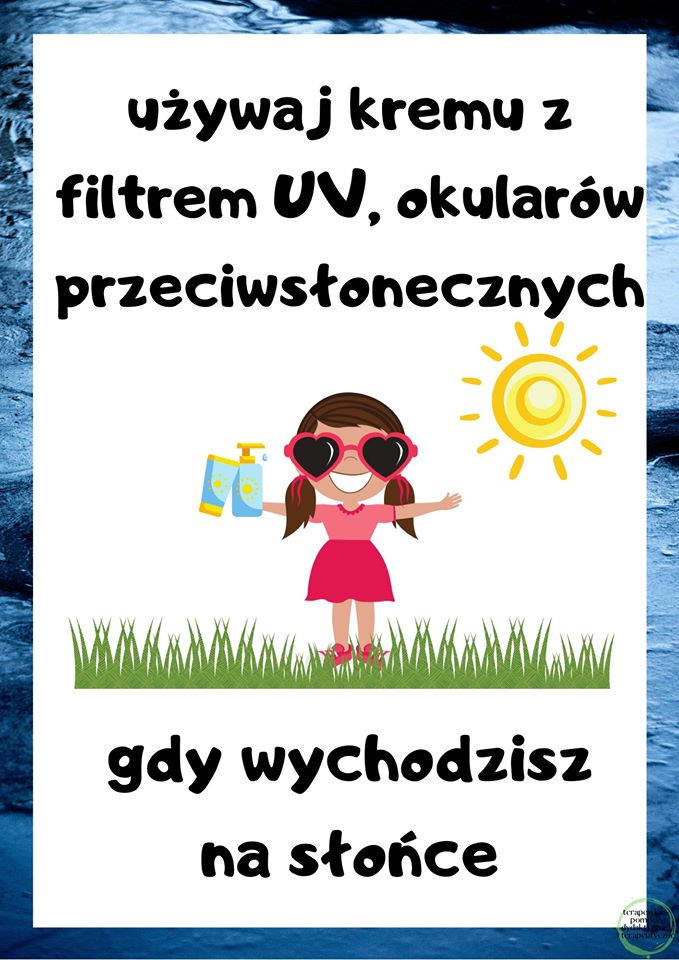 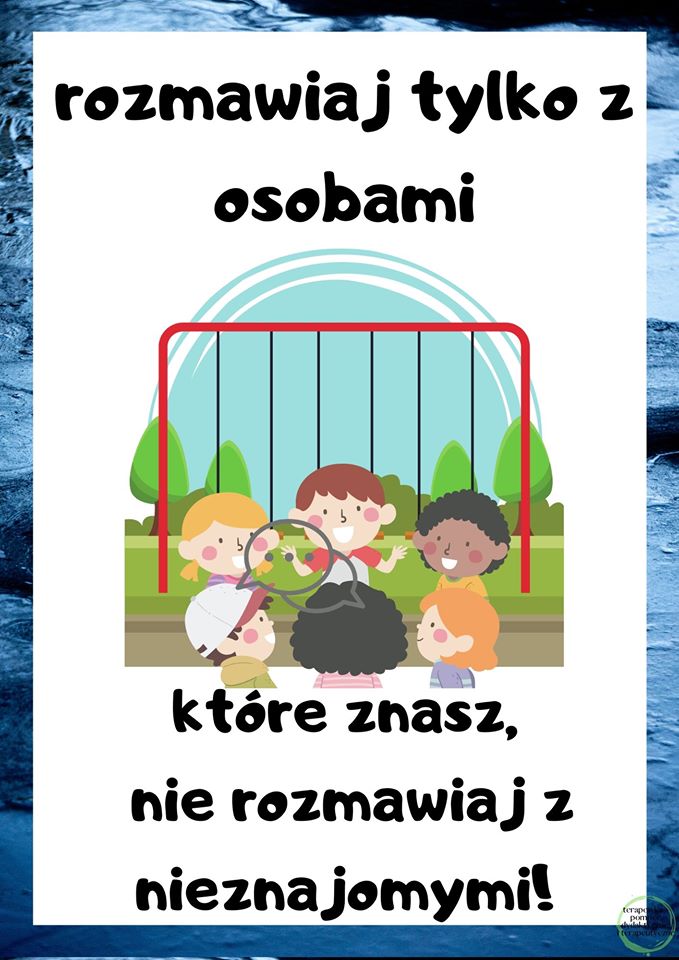 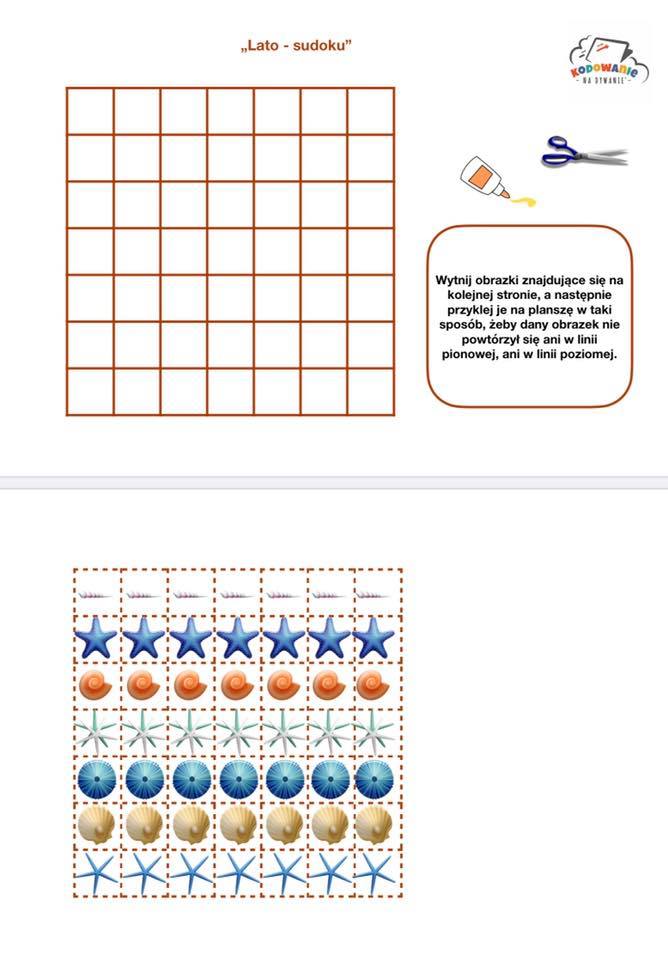 